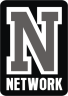               Sugestão de Livros – Indicação para leitura diária, compra opcional.Berçário/ CrecheBaby I e Baby II – GRUPO 11ºBimestreTodo livro Ltda. Coleção: Banho Divertido II. Pinóquio. Editora livro Ltda.  Todo livro Ltda. Coleção: Banho Divertido II. O Patinho Feio. Editora livro Ltda.  2º BimestreBELLI, Rubens Claudio. Coleção: Brincando No Banho. A gatinha Mi. Editora livro Ltda.  BELLI, Rubens Claudio. Coleção: Brincando No Banho. O cãozinho Blau. Editora livro Ltda.  Os livros acima estão disponíveis na pasta do material positivo deste nível.3º BimestreBRIJBASI ART PRESS LTD, Meu kit 5 em 1 – Fácil de aprender: Animais. Editora todolivro. Santa Catarina.BRIJBASI ART PRESS LTD, Meu kit 5 em 1 – Fácil de aprender: Animais. Editora todolivro. Santa Catarina.4ºBimestreBRIJBASI ART PRESS LTD, Meu Livrinho de Pano:Frutas. Editora todolivro. Santa Catarina.EDICART, Venha para o banho!Vrum!. Editora todolivro. Santa Catarina.Aguardar lista de Livros, cantigas, parlendas e músicas em inglês Links para compra dos livros https://www.todolivro.com.br/ https://loja.editorapositivo.com.br/ 